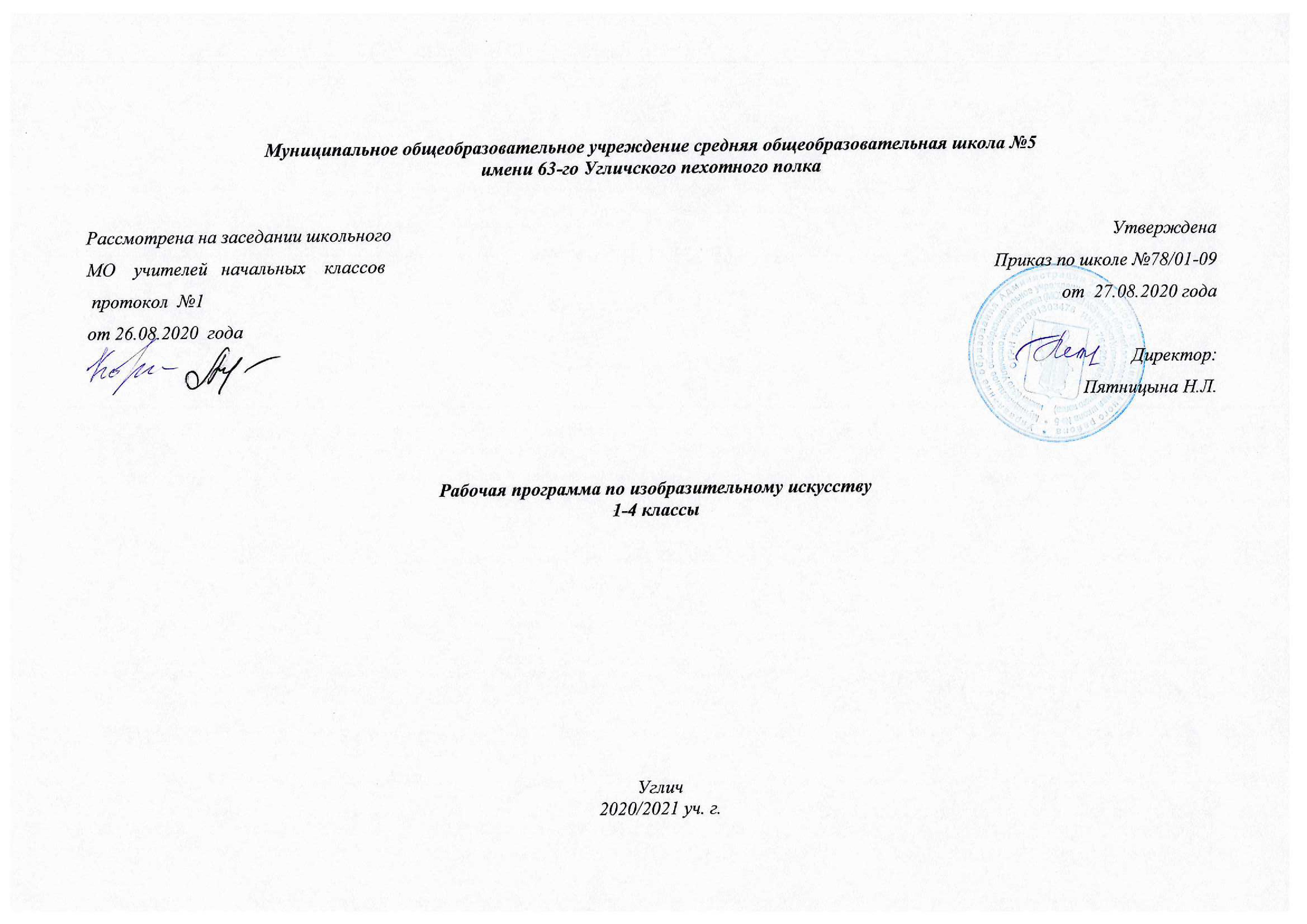 Планируемые результаты 1 – 4 классСодержание учебного предмета1 классТы изображаешь. Знакомство с Мастером Изображения (8 часов)   В этом разделе у учащихся закладываются только основы понимания огромной роли деятельности изображения в жизни людей, в дальнейшие годы учитель будет развивать это понимание. Задача учителя – помогать детям видеть. Рассматривать мир. Чтобы внимательно разглядеть, лучше не просто смотреть, но и рисовать то, что рассматриваешь. Открытием четверти является и то, что в искусстве существует не только художник, но и зритель. Быть хорошим зрителем надо учиться, и Мастер Изображения учит нас этому. Задачей учителя является обучение детей первичному опыту владения доступными начальной школе материалами. Опыт этот будет углубляться и расширяться в последующих классах.Ты украшаешь. Знакомство с Мастером Украшения. (8 часов)   В этом разделе учащиеся знакомятся с началами декоративной художественной деятельности, но это не сужает разнообразия видов практической работы учащихся. Эта четверть насыщена нарядными, яркими заданиями, которые позволяют освоить многие художественные материалы.Ты строишь. Знакомство с Мастером Постройки. (9 часов)В этом разделе начинается знакомство с архитектурой и дизайном на основе детских игровых форм.. Он посвящен знакомству с конструктивной художественной деятельностью. Мастер постройки – это олицетворение конструктивной художественной деятельности и структурного построения любого пространственного произведения, формы и взаимоотношения ее частей. В основе умения рисовать стоит умение видеть конструкцию формы. Материал включает задания очень разные по характеру и художественному материалу. Основное место среди заданий занимает постройка города.Изображение, украшение, постройка всегда помогают друг другу. (8 часов)   Этот раздел посвящен всем трем Братьям – Мастерам. Ребенок должен понять, что в любом изображении, постройке или украшении всегда присутствуют все эти три вида художественной деятельности и являются разными сторонами работы художника.2 классКак и чем работает художник (9 ч)Представление о разнообразии художественных материалов, которые использует в своей работе художник. Выразительные возможности художественных материалов. Особенности, свойства и характер различных материалов.Три основных цвета – желтый, красный, синийПять красок – все богатство цвета и тонаБелая и черная краскиПастель и цветные мелки, акварель, их выразительные возможностиВыразительные возможности аппликацииВыразительные возможности графических материаловВыразительность материалов для работы в объемеВыразительные возможности бумагиНеожиданные материалыРеальность и фантазия  (8 ч)Для изображения реальности необходимо воображение. Для создания фантастического образа необходима опора на реальность. Значение фантазии и воображения для творчества художника. Изображение реальных и фантастических животных. Изображение узоров, увиденных в природе, и орнаментов для украшения человека. Изображение фантазийный построек.Развитие эмоциональной и духовной сферы ребенка через общение с природой.Изображение и реальностьИзображение и фантазияУкрашение и реальность.Украшение и фантазияПостройка и реальностьПостройка и фантазияБратья-Мастера Изображения, Украшения и Постройки всегда работают вместе.О чем говорит искусство (10ч)Важнейшая тема курса. Искусство выражает чувства человека, его понимание и отношение к тому, что он изображает, украшает и строит. Изображение состояний (настроений в природе). Изображение доброго и злого сказочного образа. Украшения, характеризующие контрастных по характеру, по их намерениям персонажей. Постройки для добрых и злых, разных по характеру сказочных героев.Изображение природы в различных состояниях.Изображение характера животныхИзображение характера человека: женский образ.Изображение характера человека: мужской образОбраз человека в скульптуреЧеловек и его украшенияО чем говорят украшенияОбраз зданияОбразы зданий древнего УгличаВ изображении, украшении и постройке человек выражает свои чувства, мысли, настроение, свое отношение к миру.Как говорит искусство. (8 ч)Средства образной выразительности в изобразительном искусстве. Эмоциональное воздействие цвета: теплое – холодное, звонкое и глухое звучание цвета. Выразительные возможности линии. Понятие ритма; ритм пятен, линий. Выразительность соотношения пропорций. Выразительность фактур. Язык изобразительного искусства и его выразительные средства служат выражению мыслей и чувств художника.Теплые и холодные цвета. Борьба теплого и холодного.Тихие и звонкие цветаЧто такое ритм линий?Характер линий 2Ритм пятенПропорции выражают характерРитм линий и пятен, цвет, пропорции – средства выразительности3 классПоскольку авторская программа Б. М. Неменского не обеспечивает в полном объёме выполнение федерального государственного стандарта по теме «Рисование с натуры», то для реализации ФГОС в авторскую программу вносятся следующие изменения:   В 1 четверти в тему «Твои игрушки придумал художник» добавлено задание «рисование с натуры дымковской игрушки». Задание «изображение сервиза из нескольких предметов» в теме «Посуда у тебя дома» заменено на «Рисование с натуры натюрморта».   Во 2 четверти задание «создание эскиза фантастического транспорта» в теме «Транспорт в городе» заменено на «Рисование с натуры игрушечного транспорта».   В 3 четверти в тему «Маска» добавлено задание «Рисование с натуры театральной маски».   В 4 четверти задание «изображение натюрморта по представлению с выражением настроения» в теме «Картина-натюрморт» заменено на «Рисование с натуры натюрморта».В 3 классе обучающиеся знакомятся с крупнейшими художественными музеями России: Третьяковской галереей, Эрмитажем, Русским музеем, Музеем изобразительных искусств им. А. С. Пушкина, музеями родного города.4 классИстоки родного искусства (8 ч)   Знакомство с истоками родного искусства - это знакомство со своей Родиной. В постройках, предметах быта, в том, как люди одеваются и украшают одежду, раскрывается их представление о мире, красоте человека. Роль природных условий в характере традиционной культуры народа. Гармония жилья с природой. Природные материалы и их эстетика. Польза и красота в традиционных постройках. Дерево как традиционный материал. Деревня - деревянный мир. Изображение традиционной сельской жизни в произведениях русских художников. Эстетика труда и празднества.Древние города нашей земли (7 ч)   Красота и неповторимость архитектурных ансамблей Древней Руси. Конструктивные особенности русского города-крепости. Крепостные стены и башни как архитектурные постройки. Древнерусский каменный храм. Конструкция и художественный образ, символика архитектуры православного храма. Общий характер и архитектурное своеобразие древних русских городов (Новгород, Псков, Владимир, Суздаль, Ростов и др.). Памятники древнего зодчества Москвы. Особенности архитектуры храма и городской усадьбы. Соответствие одежды человека и окружающей его предметной среды. Конструктивное и композиционное мышление, чувство пропорций, соотношения частей при формировании образа.Каждый народ — художник (11 ч)   Представление о богатстве и многообразии художественных культур мира.Отношения человека и природы и их выражение в духовной ценности традиционной культуры народа, в особой манере понимать явления жизни. Природные материалы и их роль в характере национальных построек и предметов традиционного быта. Выражение в предметном мире, костюме, укладе жизни представлений о красоте и устройстве мира. Художественная культура — это пространственно-предметный мир, в котором выражается душа народа. Формирование эстетического отношения к иным художественным культурам. Формирование понимания единства культуры человечества и способности искусства объединять разные народы, способствовать взаимопониманию.Искусство объединяет народы (8 ч)   От представлений о великом многообразии культур мира - к представлению о едином для всех народов понимании красоты и безобразия, коренных явлений жизни. Вечные темы в искусстве: материнство, уважение к старшим, защита Отечества, способность сопереживать людям, способность утверждать добро. Изобразительное искусство выражает глубокие чувства и переживания людей, духовную жизнь человека. Искусство передает опыт чувств и переживаний от поколения к поколению. Восприятие произведений искусства - творчество зрителя, влияющее на его внутренний мир и представления о жизни.Тематическое планированиеКлассПредметные результатыМетапредметные и личностные  результаты1Ученик научитсяразличать основные и составные, теплые и холодные цвета. создавать простые композиции на заданную тему на плоскости и в пространстве;эмоционально -ценностно относиться к природе, человеку,Получит возможность научитьсяпонимать  образную природу искусства; воспринимать произведения изобразительного искусства, участвовать в обсуждении их содержания и выразительных средств,пользоваться средствами выразительности языка живописи использовать в художественно-творческой деятельности различные художественные материалы и художественные техники; видеть, чувствовать и изображать красоту и разнообразие природы Личностные результатыУ обучающегося будут сформированы:– положительное отношение к школе и учебной деятельности;– представление о причинах успеха в учебе;– интерес к учебному материалу;– этические чувства (стыда, вины, совести) на основании анализа простых ситуаций;– знание основных моральных норм поведения.Обучающийся получит возможность для формирования:– внутренней позиции  школьника на уровне положительного отношения к школе;– первичные умения оценки работ, ответов одноклассников на основе заданных критериев успешности учебной деятельности;– представления о русском языке как средстве межнационального общения;– представления о своей  этнической принадлежности.Регулятивные УУДОбучающийся научится:– оценивать совместно с учителем или одноклассниками результат своих действий, вносить соответствующие коррективы;– первоначальному умению выполнять учебные действия в устной и письменной речи, в уме.Обучающийся получит  возможность научиться:– адекватно воспринимать оценку своей работы учителями, товарищами;– в сотрудничестве с учителем, классом находить несколько вариантов решения учебной задачи;– осуществлять пошаговый контроль по результату под руководством учителя.Коммуникативные УУДОбучающийся научится:принимать участие в работе парами и группами;– допускать существование различных точек зрения;– договариваться, приходить к общему решению;– использовать в общении правила вежливости.Обучающийся получит  возможность научиться:принимать другое мнение и позицию;– формулировать собственное мнение и позицию;– строить понятные для партнера высказывания;– задавать вопросы;– адекватно использовать средства устного общения для решения коммуникативных задач.Познавательные УУДОбучающийся научится: – осуществлять поиск нужной информации в учебнике и учебных пособиях; понимать знаки, символы, модели, схемы, приведенные в учебнике и учебных пособиях;– понимать заданный вопрос, в соответствии с ним строить ответ в устной форме;– анализировать изучаемые факты языка с выделением их отличительных признаков;– осуществлять синтез как составление целого из его частей;– проводить сравнение, сериацию и классификацию изученных фактов языка по заданным основаниям (критериям);– устанавливать причинно-следственные связи в изучаемом круге явлений;– обобщать (выделять ряд объектов по заданному признаку).Обучающийся получит  возможность научиться:– принимать другое мнение и позицию;– формулировать собственное мнение и позицию;– строить понятные для партнера высказывания;– задавать вопросы;– адекватно использовать средства устного общения для решения коммуникативных задач.2Личностные результатыУ обучающегося будут сформированы:– внутренняя позиция школьника на уровне положительного отношения к занятиям, к школе;– интерес к предметно-исследовательской деятельности, предложенной в учебникеи учебных пособиях;– ориентация на понимание предложений и оценок учителей и товарищей;– понимание причин успехов в учебе;– оценка одноклассников на основе заданных критериев успешности учебной деятельности;– понимание нравственного содержания поступков окружающих людей;– этические чувства (сочувствия, стыда, вины, совести) на основе анализа поступков одноклассников и собственных поступков;– представление о своей этнической принадлежности.Обучающийся получит возможность для формирования:– интереса к познанию предметов;– ориентации на анализ соответствия результатов требованиям конкретной учебной задачи;– самооценки на основе заданных критериев успешности учебной деятельности;– чувства сопричастности и гордости за свою Родину и народ;– представления о своей гражданской идентичности в форме осознания «Я» как гражданина России;– ориентации в поведении на принятые моральные нормы;– понимания чувств одноклассников, учителей;– представления о красоте природы России и родного края.Регулятивные УУДОбучающийся научится:– принимать и сохранять учебную задачу;– учитывать выделенные учителем ориентиры действия в учебном материале;– принимать установленные правила в планировании и контроле способа решения;– в сотрудничестве с учителем, классом находить несколько вариантов решения учебной задачи;– осуществлять пошаговый контроль по результату под руководством учителя;– вносить необходимые коррективы в действия на основе принятых правил;– адекватно воспринимать оценку своей работы учителями, товарищами, другими лицами;– принимать роль в учебном сотрудничестве;– выполнять учебные действия в устной, письменной речи, во внутреннем плане.Обучающийся получит  возможность научиться:– контролировать и оценивать свои действия при сотрудничестве с учителем, одноклассниками;– на основе результатов решения практических задач делать теоретические выводы о свойствах изучаемых языковых фактов и явлений в сотрудничестве с учителем и одноклассниками;– самостоятельно адекватно оценивать правильность выполнения действия и вносить необходимые коррективы в исполнение в конце действия.Коммуникативные УУДОбучающийся научится:– выбирать адекватные речевые средства в диалоге с учителем, одноклассниками;– воспринимать другое мнение и позицию;– формулировать собственное мнение и позицию;– договариваться, приходить к общему решению (во фронтальной деятельности под руководством учителя);– строить понятные для партнера высказывания;– задавать вопросы, адекватные данной ситуации, позволяющие оценить ее в процессе общения.Обучающийся получит  возможность научиться:– строить монологическое высказывание;– ориентироваться на позицию партнера в общении и взаимодействии;– учитывать другое мнение и позицию;– договариваться, приходить к общему решению (при работе в группе, в паре);– контролировать действия партнера: оценивать качество, последовательность действий, выполняемых партнером, производить сравнение данных операций с тем, как бы их выполнил «я сам»;– адекватно использовать средства устной речи для решения различных коммуникативных задач;– осуществлять действие взаимоконтроля.Познавательные УУДОбучающийся научится: – пользоваться знаками, символами, таблицами, схемами, приведенными в учебной литературе;– строить сообщение в устной форме;– находить в материалах учебника ответ на заданный вопрос;– ориентироваться на возможное разнообразие способов решения учебной задачи;– анализировать изучаемые объекты с выделением существенных и несущественных признаков;– воспринимать смысл предъявляемого текста;– анализировать объекты с выделением существенных и несущественных признаков (в коллективной организации деятельности);– осуществлять синтез как составление целого из частей;– проводить сравнение, сериацию и классификацию изученных объектов по самостоятельно выделенным основаниям (критериям) при указании количества групп;– устанавливать причинно-следственные связи в изучаемом круге явлений;– обобщать (выделять ряд или класс объектов как по заданному признаку, так и самостоятельно);– подводить анализируемые объекты (явления) под понятия разного уровня обобщения;– проводить аналогии между изучаемым материалом и собственным опытом.Обучающийся получит  возможность научиться:– строить небольшие сообщения в устной и письменной форме;– выделять информацию из сообщений разных видов (в т.ч. текстов) в соответствии с учебной задачей;– осуществлять запись (фиксацию) указанной учителем  информации об изучаемом языковом факте;– проводить сравнение, сериацию и классификацию изученных объектов по самостоятельно выделенным основаниям (критериям) при указании и без указания количества групп;– обобщать (выводить общее для целого ряда  единичных объектов).2Ученик научитсяразличать основные виды и жанры пластических искусств,понимать их специфику;различать и передавать в художественно-творческой деятельности характер, эмоциональные состояния и свое отношение к ним средствами художественного языка;использовать ритм и стилизацию форм для создания орнамента; передавать в собственной художественно-творческой деятельности специфику стилистики произведений народных художественных промыслов в России (с учетом местных условий).передавать характер и намерения объекта (природы, человека, сказочного героя, предмета, явления и т. д.) в живописи, графике и скульптуре, выражая свое отношение к качествам данного объекта.Получит возможность научитьсяучаствовать в обсуждении их содержания и выразительных средств, объяснять сюжеты и содержание знакомых произведений;изменять   эмоциональную напряженность  цветов с помощью смешивания с белой и черной красками; использовать их для передачи художественного замысла  в собственной учебно-творческой деятельности;передавать разнообразные эмоциональные состояния, используя различные оттенки цвета, при создании живописных композиций на заданные темы;высказывать суждение о художественных произведениях, изображающих природу и человека в различных эмоциональных состояниях.видеть, чувствовать и изображать красоту и разнообразие природы, человека, зданий, предметов;Личностные результатыУ обучающегося будут сформированы:– внутренняя позиция школьника на уровне положительного отношения к занятиям, к школе;– интерес к предметно-исследовательской деятельности, предложенной в учебникеи учебных пособиях;– ориентация на понимание предложений и оценок учителей и товарищей;– понимание причин успехов в учебе;– оценка одноклассников на основе заданных критериев успешности учебной деятельности;– понимание нравственного содержания поступков окружающих людей;– этические чувства (сочувствия, стыда, вины, совести) на основе анализа поступков одноклассников и собственных поступков;– представление о своей этнической принадлежности.Обучающийся получит возможность для формирования:– интереса к познанию предметов;– ориентации на анализ соответствия результатов требованиям конкретной учебной задачи;– самооценки на основе заданных критериев успешности учебной деятельности;– чувства сопричастности и гордости за свою Родину и народ;– представления о своей гражданской идентичности в форме осознания «Я» как гражданина России;– ориентации в поведении на принятые моральные нормы;– понимания чувств одноклассников, учителей;– представления о красоте природы России и родного края.Регулятивные УУДОбучающийся научится:– принимать и сохранять учебную задачу;– учитывать выделенные учителем ориентиры действия в учебном материале;– принимать установленные правила в планировании и контроле способа решения;– в сотрудничестве с учителем, классом находить несколько вариантов решения учебной задачи;– осуществлять пошаговый контроль по результату под руководством учителя;– вносить необходимые коррективы в действия на основе принятых правил;– адекватно воспринимать оценку своей работы учителями, товарищами, другими лицами;– принимать роль в учебном сотрудничестве;– выполнять учебные действия в устной, письменной речи, во внутреннем плане.Обучающийся получит  возможность научиться:– контролировать и оценивать свои действия при сотрудничестве с учителем, одноклассниками;– на основе результатов решения практических задач делать теоретические выводы о свойствах изучаемых языковых фактов и явлений в сотрудничестве с учителем и одноклассниками;– самостоятельно адекватно оценивать правильность выполнения действия и вносить необходимые коррективы в исполнение в конце действия.Коммуникативные УУДОбучающийся научится:– выбирать адекватные речевые средства в диалоге с учителем, одноклассниками;– воспринимать другое мнение и позицию;– формулировать собственное мнение и позицию;– договариваться, приходить к общему решению (во фронтальной деятельности под руководством учителя);– строить понятные для партнера высказывания;– задавать вопросы, адекватные данной ситуации, позволяющие оценить ее в процессе общения.Обучающийся получит  возможность научиться:– строить монологическое высказывание;– ориентироваться на позицию партнера в общении и взаимодействии;– учитывать другое мнение и позицию;– договариваться, приходить к общему решению (при работе в группе, в паре);– контролировать действия партнера: оценивать качество, последовательность действий, выполняемых партнером, производить сравнение данных операций с тем, как бы их выполнил «я сам»;– адекватно использовать средства устной речи для решения различных коммуникативных задач;– осуществлять действие взаимоконтроля.Познавательные УУДОбучающийся научится: – пользоваться знаками, символами, таблицами, схемами, приведенными в учебной литературе;– строить сообщение в устной форме;– находить в материалах учебника ответ на заданный вопрос;– ориентироваться на возможное разнообразие способов решения учебной задачи;– анализировать изучаемые объекты с выделением существенных и несущественных признаков;– воспринимать смысл предъявляемого текста;– анализировать объекты с выделением существенных и несущественных признаков (в коллективной организации деятельности);– осуществлять синтез как составление целого из частей;– проводить сравнение, сериацию и классификацию изученных объектов по самостоятельно выделенным основаниям (критериям) при указании количества групп;– устанавливать причинно-следственные связи в изучаемом круге явлений;– обобщать (выделять ряд или класс объектов как по заданному признаку, так и самостоятельно);– подводить анализируемые объекты (явления) под понятия разного уровня обобщения;– проводить аналогии между изучаемым материалом и собственным опытом.Обучающийся получит  возможность научиться:– строить небольшие сообщения в устной и письменной форме;– выделять информацию из сообщений разных видов (в т.ч. текстов) в соответствии с учебной задачей;– осуществлять запись (фиксацию) указанной учителем  информации об изучаемом языковом факте;– проводить сравнение, сериацию и классификацию изученных объектов по самостоятельно выделенным основаниям (критериям) при указании и без указания количества групп;– обобщать (выводить общее для целого ряда  единичных объектов).3 Личностные результатыУ обучающегося будут сформированы:– ориентация на принятие образца«хорошего ученика»;– интерес к познанию предметов;– ориентация на анализ соответствиярезультатов требованиям конкретнойучебной задачи;– предпосылки для готовности самостоятельно оценить успешность своей деятельности на основе предложенных критериев;– осознание ответственности человека за общее благополучие, осознаниесвоей этнической принадлежности;– развитие чувства гордости за своюРодину, народ и историю;– представление о своей гражданскойидентичности в форме осознания «Я»как гражданина России;– понимание нравственного содержания собственных поступков, поступков окружающих людей;– ориентация в поведении на принятые моральные нормы;– понимание чувств одноклассников,учителей;– понимание красоты природы России и родного края на основе знакомства с материалами курсов.Обучающийся получит возможность для формирования:– внутренней позиции обучающегосяна уровне положительного отношения к образовательному учреждению,понимания необходимости учения,выраженных учебно-познавательныхмотивов;– выраженной устойчивой учебно-познавательной мотивации учения;– учебно-познавательного интересак нахождению разных способов решения учебной задачи;– способности к самооценке на основекритериев успешности учебной деятельности;– сопереживания другим людям;– следования в поведении моральнымнормам и этическим требованиям;– осознания своей гражданской идентичности в форме осознания «Я» как гражданина России;– чувства прекрасного и эстетических чувств.Регулятивные УУДОбучающийся научится:– следовать установленным правилам в планировании и контроле способа решения;– контролировать и оценивать своидействия в работе с учебным материалом при сотрудничестве с учителем,одноклассниками;– отбирать адекватные средства достижения цели деятельности;– вносить необходимые коррективыв действия на основе его оценки и учета характера сделанных ошибок;– действовать в учебном сотрудничестве в соответствии с принятой  ролью.Обучающийся получит  возможность научиться:- самостоятельно находить несколько вариантов решения учебной задачи, представленной на наглядно-образном, словесно-образном и словесно-логическом уровнях;– самостоятельно адекватно оценивать правильность выполнения действия и вносить необходимые коррективы в исполнение в конце действия с учебным материалом;– на основе результатов решения речевых задач делать выводы о свойствах изучаемых языковых явлений.Коммуникативные УУДОбучающийся научится: – строить сообщение в соответствиис учебной задачей;– ориентироваться на позицию партнера в общении и взаимодействии;– учитывать другое мнение и позицию;– договариваться, приходить к общему решению (при работе в паре, в группе);– контролировать действия партнера;– адекватно использовать средства устной речи для решения различных коммуникативных задач.Обучающийся получит  возможность научиться:– строить монологическое высказывание (при возможности сопровождая его аудиовизуальной поддержкой), владеть диалогической формой коммуникации, используя в том числе при возможности средства и инструменты ИКТ и дистанционного общения;– допускать возможность существования различных точек зрения, в том числе не совпадающих с собственной, и ориентироваться на позицию партнера в общении и взаимодействии;– стремиться к координации различных позиций в сотрудничестве;– строить понятные для партнера высказывания, учитывающие, что партнер знает и видит, а что нет;– использовать речь для регуляции своего действия;– понимать ситуацию возникновения конфликта, содействовать его разрешению;– оказывать в сотрудничестве необходимую помощь;– использовать речь для планирования своей деятельности.Познавательные УУДОбучающийся научится:– осуществлять поиск нужного иллюстративного и текстового материалав дополнительных изданиях, рекомендуемых учителем;– осуществлять запись (фиксацию)указанной учителем информации;– пользоваться знаками, символами,таблицами, диаграммами, схемами,приведенными в учебной литературе;– строить небольшие сообщенияв устной и письменной форме;– находить в содружестве с одноклассниками разные способы решения учебной задачи;– воспринимать смысл познавательных текстов, выделять информацию из сообщений разных видов (в т.ч.текстов) в соответствии с учебной задачей;– анализировать изучаемые объектыс выделением существенных и несущественных признаков;– осуществлять синтез как составление целого из частей;– проводить сравнение, сериациюи классификацию изученных объектов по самостоятельно выделеннымоснованиям (критериям) при указании и без указания количества групп;– устанавливать причинно-следственные связи в изучаемом круге явлений;– понимать структуру построениярассуждения как связь простых суждений об объекте (явлении);– обобщать (самостоятельно выделять ряд или класс объектов);– подводить анализируемые объекты(явления) под понятия разного уровня обобщения;– проводить аналогии между изучаемым материалом и собственным опытом.Обучающийся получит  возможность научиться:осуществлять расширенный поискинформации в соответствии с заданиями учителя с использованием ресурсов библиотек, поисковых систем,медиаресурсов;– записывать, фиксировать информацию с помощью инструментов ИКТ;– создавать и преобразовывать модели и схемы по заданиям учителя;– строить сообщения в устной и письменной форме;– находить самостоятельно разныеспособы решения учебной задачи;– осуществлять сравнение, сериациюи классификацию изученных объектов по самостоятельно выделеннымоснованиям (критериям);– строить логическое рассуждениекак связь простых суждений об объекте (явлении).3 Ученик научитсяосознавать главные темы искусства и отражать их в собственной художественно-творческой деятельности;изображать предметы различной формы; использовать простые формы для создания выразительных образов в живописи, скульптуре, графике, художественном конструировании;выбирать художественные материалы, средства художественной выразительности для создания образов природы, человека, явлений и передачи своего отношения к ним; решать художественные задачи с опорой на правила перспективы, цветоведения, усвоенные способы действия;Получит возможность научитьсявидеть проявления художественной культуры вокруг: музеи искусства, архитектура, скульптура, дизайн, декоративные искусства в доме, на улице, в театре;пользоваться средствами выразительности языка живописи, графики, скульптуры, декоративно-прикладного искусства, художественного конструирования в собственной художественно-творческой деятельности;понимать и передавать в художественной работе разницу представлений о красоте человека в разных культурах мира, проявлять терпимость к другим вкусам и мнениям;изображать пейзажи, натюрморты, портреты, выражая к ним свое эмоциональное отношение;Личностные результатыУ обучающегося будут сформированы:– ориентация на принятие образца«хорошего ученика»;– интерес к познанию предметов;– ориентация на анализ соответствиярезультатов требованиям конкретнойучебной задачи;– предпосылки для готовности самостоятельно оценить успешность своей деятельности на основе предложенных критериев;– осознание ответственности человека за общее благополучие, осознаниесвоей этнической принадлежности;– развитие чувства гордости за своюРодину, народ и историю;– представление о своей гражданскойидентичности в форме осознания «Я»как гражданина России;– понимание нравственного содержания собственных поступков, поступков окружающих людей;– ориентация в поведении на принятые моральные нормы;– понимание чувств одноклассников,учителей;– понимание красоты природы России и родного края на основе знакомства с материалами курсов.Обучающийся получит возможность для формирования:– внутренней позиции обучающегосяна уровне положительного отношения к образовательному учреждению,понимания необходимости учения,выраженных учебно-познавательныхмотивов;– выраженной устойчивой учебно-познавательной мотивации учения;– учебно-познавательного интересак нахождению разных способов решения учебной задачи;– способности к самооценке на основекритериев успешности учебной деятельности;– сопереживания другим людям;– следования в поведении моральнымнормам и этическим требованиям;– осознания своей гражданской идентичности в форме осознания «Я» как гражданина России;– чувства прекрасного и эстетических чувств.Регулятивные УУДОбучающийся научится:– следовать установленным правилам в планировании и контроле способа решения;– контролировать и оценивать своидействия в работе с учебным материалом при сотрудничестве с учителем,одноклассниками;– отбирать адекватные средства достижения цели деятельности;– вносить необходимые коррективыв действия на основе его оценки и учета характера сделанных ошибок;– действовать в учебном сотрудничестве в соответствии с принятой  ролью.Обучающийся получит  возможность научиться:- самостоятельно находить несколько вариантов решения учебной задачи, представленной на наглядно-образном, словесно-образном и словесно-логическом уровнях;– самостоятельно адекватно оценивать правильность выполнения действия и вносить необходимые коррективы в исполнение в конце действия с учебным материалом;– на основе результатов решения речевых задач делать выводы о свойствах изучаемых языковых явлений.Коммуникативные УУДОбучающийся научится: – строить сообщение в соответствиис учебной задачей;– ориентироваться на позицию партнера в общении и взаимодействии;– учитывать другое мнение и позицию;– договариваться, приходить к общему решению (при работе в паре, в группе);– контролировать действия партнера;– адекватно использовать средства устной речи для решения различных коммуникативных задач.Обучающийся получит  возможность научиться:– строить монологическое высказывание (при возможности сопровождая его аудиовизуальной поддержкой), владеть диалогической формой коммуникации, используя в том числе при возможности средства и инструменты ИКТ и дистанционного общения;– допускать возможность существования различных точек зрения, в том числе не совпадающих с собственной, и ориентироваться на позицию партнера в общении и взаимодействии;– стремиться к координации различных позиций в сотрудничестве;– строить понятные для партнера высказывания, учитывающие, что партнер знает и видит, а что нет;– использовать речь для регуляции своего действия;– понимать ситуацию возникновения конфликта, содействовать его разрешению;– оказывать в сотрудничестве необходимую помощь;– использовать речь для планирования своей деятельности.Познавательные УУДОбучающийся научится:– осуществлять поиск нужного иллюстративного и текстового материалав дополнительных изданиях, рекомендуемых учителем;– осуществлять запись (фиксацию)указанной учителем информации;– пользоваться знаками, символами,таблицами, диаграммами, схемами,приведенными в учебной литературе;– строить небольшие сообщенияв устной и письменной форме;– находить в содружестве с одноклассниками разные способы решения учебной задачи;– воспринимать смысл познавательных текстов, выделять информацию из сообщений разных видов (в т.ч.текстов) в соответствии с учебной задачей;– анализировать изучаемые объектыс выделением существенных и несущественных признаков;– осуществлять синтез как составление целого из частей;– проводить сравнение, сериациюи классификацию изученных объектов по самостоятельно выделеннымоснованиям (критериям) при указании и без указания количества групп;– устанавливать причинно-следственные связи в изучаемом круге явлений;– понимать структуру построениярассуждения как связь простых суждений об объекте (явлении);– обобщать (самостоятельно выделять ряд или класс объектов);– подводить анализируемые объекты(явления) под понятия разного уровня обобщения;– проводить аналогии между изучаемым материалом и собственным опытом.Обучающийся получит  возможность научиться:осуществлять расширенный поискинформации в соответствии с заданиями учителя с использованием ресурсов библиотек, поисковых систем,медиаресурсов;– записывать, фиксировать информацию с помощью инструментов ИКТ;– создавать и преобразовывать модели и схемы по заданиям учителя;– строить сообщения в устной и письменной форме;– находить самостоятельно разныеспособы решения учебной задачи;– осуществлять сравнение, сериациюи классификацию изученных объектов по самостоятельно выделеннымоснованиям (критериям);– строить логическое рассуждениекак связь простых суждений об объекте (явлении).4Обучающийся научится:- получит представление о роли изобразительного искусства в жизни человека, его роли в духовно-нравственном развитии человека;- сформирует основы художественной культуры, в том числе на материале художественной культуры родного края, эстетического отношения к миру; понимание красоты как ценности, потребности в художественном творчестве и в общении с искусством;- овладеет практическими умениями и навыками в восприятии, анализе и оценке произведений искусства;- овладеет элементарными практическими умениями и навыками в различных видах художественной деятельности (рисунке, живописи, скульптуре, художественном конструировании), а также в специфических формах художественной деятельности, базирующихся на ИКТ (цифровая фотография, видеозапись, элементы мультипликации и пр.);- получит представление о видах художественной деятельности: изобразительной (живопись, графика, скульптура), конструктивной (дизайн и архитектура), декоративной (народные и прикладные виды искусства);- различать видов и жанров пространственно-визуальных искусств;- понимать образную природы искусства;- давать эстетическую оценку явлениям природы, событиям окружающего мира;- применять полученные умения в процессе выполнения художественно-творческих работ;- узнавать, воспринимать, описывать и эмоционально оценивать несколько великих произведений русского и мирового искусства;- обсуждать и анализировать произведения искусства, выражая суждения о содержании, сюжетах и выразительных средствах;- усвоит названия ведущих художественных музеев России и художественных музеев своего региона;- видеть проявления визуально-пространственных искусств в окружающей жизни: в доме, на улице, в театре, на празднике;- использовать в художественно-творческой деятельности различные художественные материалы и художественные техники;- передавать в художественно-творческой деятельности характер, эмоциональные состояния и свое отношение к природе, человеку, обществу;- компоновать на плоскости листа и в объеме задуманный художественный образ;- применять в художественно-творческой деятельности основы цветоведения, основы графической грамоты;- овладевать навыками моделирования из бумаги, лепки из пластилина, навыками изображения средствами аппликации и коллажа;- характеризовать и эстетически оценивать разнообразие и красоту природы различных регионов нашей страны;- рассуждать о многообразии представлений о красоте у народов мира, способности человека в самых разных природных условиях создавать свою самобытную художественную культуру;-изображать в творческих работах особенности художественной культуры разных (знакомых по урокам) народов, передавать особенности понимания ими красоты природы, человека, народных традиций;- эстетически, эмоционально воспринимать красоту городов, сохранивших исторический облик, —  свидетелей нашей истории;- приводить примеры произведений искусства, выражающих красоту мудрости и богатой духовной жизни, красоту внутреннего мира человека.Получит возможность для формирования:- основ художественной культуры: представления о специфике искусства, потребность в художественном творчестве и в общении с искусством;- развития  образного мышления, наблюдательности  и воображения, творческих способностей, эстетических чувств, формирования основ  анализа произведения искусства;- основ духовно-нравственных ценностей личности, будет проявляться эмоционально-ценностное отношение к миру, художественный вкус;- способности к реализации творческого потенциала в духовной, художественно-продуктивной деятельности, развития  трудолюбия, открытости миру, диалогичности.Личностные результатыУ обучающегося будут сформированы:– внутренняя позиция школьника на уровне положительного отношения к школе, ориентации на содержательные моменты школьной действительности и принятие образца «хорошего ученика»;– широкая мотивационная основа учебной деятельности, включающая социальные, учебно-познавательные и внешние мотивы;– учебно-познавательный интерес к новому учебному материалу и способам решения новой задачи;– ориентация на понимание причин успеха в учебной деятельности, в том числе на самоанализ и самоконтроль результата, на анализ соответствия результатов требованиям конкретной задачи, на понимание предложений и оценок учителей, товарищей, родителей и других людей;– способность к самооценке на основе критериев успешности учебной деятельности;– осознание своей гражданской идентичности в форме осознания «Я» как гражданина России, своей этнической принадлежности, чувства сопричастности и гордости за свою Родину, народ, русский язык;– осознание смысла и нравственного содержания собственных поступков и поступков других людей;– знание основных моральных норм и проекция  этих норм на собственные поступки;– этические чувства – сочувствия, стыда, вины, совести как регуляторы морального поведения;– понимание чувств одноклассников, учителей, других людей и сопереживание им;– чувство прекрасного и эстетические чувства на основе материалов курсов.Обучающийся получит возможность для формирования:– внутренней позиции обучающегося на уровне понимания необходимости учения, выраженного в преобладании учебно-познавательных мотивов и предпочтении социального способа оценки знаний;– выраженной устойчивой учебно-познавательной мотивации учения;– устойчивого учебно-познавательного интереса к новым общим способам решения задач;– адекватного понимания причин успешности/неуспешности учебной деятельности;– адекватной дифференцированной самооценки на основе критерия успешности реализации социальной роли «хорошего ученика»;– компетентности в реализации основ гражданской идентичности в поступках и деятельности;– морального сознания, способности к решению моральных проблем на основе учета позиций партнеров в общении, устойчивого следования в поведении моральным нормам и этическим требованиям;– осознанных устойчивых эстетических предпочтений и ориентации на искусство как значимую сферу человеческой жизни;– эмпатии как осознанного понимания чувств других людей и сопереживания им, выражающихся в поступках, направленных на помощь и обеспечение благополучия.Регулятивные УУДОбучающийся научится:– принимать и сохранять учебную задачу;– учитывать выделенные учителем ориентиры действия в новом учебном материале в сотрудничестве с учителем, одноклассниками;– планировать свои действия в соответствии с поставленной задачей и условиями ее реализации, в том числе во внутреннем плане;– следовать установленным правилам в планировании и контроле способа решения;– осуществлять итоговый и пошаговый контроль по результату (в случае работы в интерактивной  среде пользоваться реакцией среды решения задачи);- адекватно воспринимать предложения и оценку учителей, товарищей, родителей и других людей;– различать способ и результат действия;– вносить необходимые коррективы в действия на основе его оценки и учета характера сделанных ошибок;– выполнять учебные действия в устной, письменной речи, во внутреннем плане.Обучающийся получит  возможность научиться:– самостоятельно находить несколько вариантов решения учебной задачи, представленной на наглядно-образном, словесно-образном и словесно-логическом уровнях;– преобразовывать практическую задачу в познавательную;– проявлять познавательную инициативу в учебном сотрудничестве;– самостоятельно учитывать выделенные учителем ориентиры действия в новом учебном материале;– осуществлять констатирующий и предвосхищающий контроль по результату и по способу действия, актуальный контроль на уровне произвольного внимания;– самостоятельно адекватно оценивать правильность выполнения действия и вносить необходимые коррективы в исполнение как по ходу его реализации, так и в конце действия.Коммуникативные УУДОбучающийся научится:– строить монологическое высказывание (при возможности сопровождая его аудиовизуальной поддержкой), владеть диалогической формой коммуникации, используя в т.ч. средства и инструменты ИКТ и дистанционного общения;– учитывать другое мнение и позицию, стремиться к координации различных позиций в сотрудничестве;– формулировать собственное мнение и позицию;– договариваться и приходить к общему решению в совместной деятельности, в т.ч. в ситуации столкновения интересов;– строить понятные для партнера высказывания, учитывающие, что партнер знает и видит, а что нет;– задавать вопросы;– контролировать действия партнера;– использовать речь для регуляции своего действия.Обучающийся получит  возможность научиться:– учитывать разные мнения и интересы и обосновывать собственную позицию;– понимать относительность мнений и подходов к решению проблемы;– аргументировать свою позицию и координировать ее с позицией партнеров при выработке общего решения в совместной деятельности;– продуктивно содействовать разрешению конфликтов на основе учета интересов и позицийвсех участников;– с учетом целей коммуникации достаточно точно, последовательно и полно передавать партнеру необходимую информацию как ориентир для построения действия;– допускать возможность существования у людей различных точек зрения, в т.ч. не совпадающих с его собственной, и ориентироваться на позицию партнера в общении и взаимодействии;– задавать вопросы, необходимые для организации собственной деятельности и сотрудничества с партнером;– осуществлять взаимный контроль и оказывать партнерам в сотрудничестве необходимую взаимопомощь;– адекватно использовать речь для планирования и регуляции своей деятельности;– адекватно использовать речевые средства для эффективного решения разнообразных коммуникативных задач.Познавательные УУДОбучающийся научится: – осуществлять поиск необходимой информации для выполнения учебных заданий с использованием учебной и дополнительной литературы (включая электронные, цифровые) в открытом информационном пространстве, в т.ч. контролируемом пространстве Интернет;– осуществлять запись (фиксацию) указанной учителем информации о русском языке, в том числе с помощью инструментов ИКТ;– использовать знаково-символические средства, в т.ч. схемы (включая концептуальные) для решения учебных задач;– строить сообщения в устной и письменной форме;– ориентироваться на разнообразие способов решения задач;– воспринимать и анализировать сообщения и важнейшие их компоненты – тексты;– анализировать изучаемые объекты с выделением существенных и несущественных признаков;– осуществлять синтез как составление целого из частей;– проводить сравнение, сериацию и классификацию изученных объектов по заданным критериям;– устанавливать причинно-следственные связи в изучаемом круге явлений;– строить рассуждения в форме связи простых суждений об объекте, его строении, свойствах и связях;– обобщать (самостоятельно выделять ряд или класс объектов);– подводить анализируемые объекты (явления) под понятие на основе распознавания объектов,выделения существенных признаков и их синтеза;– устанавливать аналогии.Обучающийся получит  возможность научиться:– осуществлять расширенный поиск информации в соответствии с заданиями учителя с использованием ресурсов библиотек и сети Интернет;– записывать, фиксировать информацию  с помощью инструментов ИКТ;– создавать и преобразовывать схемы для решения учебных задач;– осознанно и произвольно строить сообщения в устной и письменной форме;– осуществлять выбор наиболее эффективных способов решения учебных задач в зависимости от конкретных условий;– осуществлять синтез как составление целого из частей, самостоятельно достраивая и восполняя недостающие компоненты;– осуществлять сравнение, сериацию и классификацию изученных объектов по самостоятельно выделенным основаниям (критериям);– строить логическое рассуждение, включающее установление причинно-следственных связей;– произвольно и осознанно владеть общими приемами решения учебных задач.1 класс1 класс1 класс1 класс1 классРазделТемаТемаКоличество часовКоличество часовТы изображаешь. Знакомство с Мастером Изображения 1.«Изображения всюду вокруг нас» - экскурсия.2.«Мастер Изображения учит видеть» - экскурсия3.«Изображать можно пятном» - доработка произвольно сделанных пятен в конкретные объекты4.«Изображать можно в объеме» - лепка с натуры игрушечных животных5.«Изображать можно линией» - рисование с натуры осенних листьев6.«Разноцветные краски» - создание сказочного коврика7.«Изображать можно и то, что невидимо (настроение)» - изображение радости и грусти8.«Художник и зрители» -обобщение темы. Знакомство с творчеством В. Ван Гога, Н. Рериха, В Васнецова, М. Врубеля.1.«Изображения всюду вокруг нас» - экскурсия.2.«Мастер Изображения учит видеть» - экскурсия3.«Изображать можно пятном» - доработка произвольно сделанных пятен в конкретные объекты4.«Изображать можно в объеме» - лепка с натуры игрушечных животных5.«Изображать можно линией» - рисование с натуры осенних листьев6.«Разноцветные краски» - создание сказочного коврика7.«Изображать можно и то, что невидимо (настроение)» - изображение радости и грусти8.«Художник и зрители» -обобщение темы. Знакомство с творчеством В. Ван Гога, Н. Рериха, В Васнецова, М. Врубеля.8 часов8 часовТы украшаешь. Знакомство с Мастером Украшения1.«Мир полон украшений» - рисование с натуры и декоративная переработка простых природных форм (листьев, ягод)2.«Красоту надо уметь замечать. Узоры на крыльях» - рисование с натуры и по представлению бабочки и украшение ее крыльев.3.«Красоту надо уметь замечать. Красивые рыбы.» - украшение рыбки узорами чешуи (монотипия)4.«Красоту надо уметь замечать. Украшения птиц.» - изображение птицы в технике объемной аппликации5.«Узоры, которые создали люди» - составление эскиза орнамента6.«Как украшает себя человек» - изображение любимых сказочных героев и их украшений7.«Как украшает себя человек» - изображение любимых сказочных героев и их украшений8.«Мастер Украшения помогает сделать праздник» - рисование с натуры елочных игрушек.1.«Мир полон украшений» - рисование с натуры и декоративная переработка простых природных форм (листьев, ягод)2.«Красоту надо уметь замечать. Узоры на крыльях» - рисование с натуры и по представлению бабочки и украшение ее крыльев.3.«Красоту надо уметь замечать. Красивые рыбы.» - украшение рыбки узорами чешуи (монотипия)4.«Красоту надо уметь замечать. Украшения птиц.» - изображение птицы в технике объемной аппликации5.«Узоры, которые создали люди» - составление эскиза орнамента6.«Как украшает себя человек» - изображение любимых сказочных героев и их украшений7.«Как украшает себя человек» - изображение любимых сказочных героев и их украшений8.«Мастер Украшения помогает сделать праздник» - рисование с натуры елочных игрушек.8 часов8 часовТы строишь. Знакомство с Мастером Постройки1.«Постройки в нашей жизни» - составление эскиза сказочного домика.2.«Домики, которые построила природа» - лепка сказочных домиков в форме овощей, фруктов, грибов.3.«Дом снаружи и внутри» - изображение дома в виде буквы алфавита4.«Строим город» - постройка городка из бумажных домиков5.«Строим город» - постройка городка из бумажных домиков6.«Все имеет свое строение» - создание изображения посуды из простых геометрических форм на основе натурной постановки.7.«Постройка предметов» - знакомство с промышленным дизайном, конструирование из бумаги упаковок и украшение их8.«Постройка предметов» - знакомство с промышленным дизайном, конструирование из бумаги упаковок и украшение их9.«Город, в котором мы живем» - знакомство с видами городской архитектуры (экскурсия)1.«Постройки в нашей жизни» - составление эскиза сказочного домика.2.«Домики, которые построила природа» - лепка сказочных домиков в форме овощей, фруктов, грибов.3.«Дом снаружи и внутри» - изображение дома в виде буквы алфавита4.«Строим город» - постройка городка из бумажных домиков5.«Строим город» - постройка городка из бумажных домиков6.«Все имеет свое строение» - создание изображения посуды из простых геометрических форм на основе натурной постановки.7.«Постройка предметов» - знакомство с промышленным дизайном, конструирование из бумаги упаковок и украшение их8.«Постройка предметов» - знакомство с промышленным дизайном, конструирование из бумаги упаковок и украшение их9.«Город, в котором мы живем» - знакомство с видами городской архитектуры (экскурсия)9 часов9 часовИзображение, украшение, постройка всегда помогают друг другу1.«Совместная работа трех Братьев-Мастеров» - выставка работ, игра в художников и зрителей2.«Сказочная страна» - создание индивидуальных изображений и коллективного панно.3.«Сказочная страна» - создание индивидуальных изображений и коллективного панно.4.«Праздник весны» - рисование с натуры весенних цветов.5.«Праздник весны» - конструирование и украшение птиц и насекомых6.«Урок любования. Умение видеть» - экскурсия.7.«Здравствуй, лето!» - рисование с натуры (пленэр)8.«Здравствуй, лето!» - создание композиции по впечатлениям от природы1.«Совместная работа трех Братьев-Мастеров» - выставка работ, игра в художников и зрителей2.«Сказочная страна» - создание индивидуальных изображений и коллективного панно.3.«Сказочная страна» - создание индивидуальных изображений и коллективного панно.4.«Праздник весны» - рисование с натуры весенних цветов.5.«Праздник весны» - конструирование и украшение птиц и насекомых6.«Урок любования. Умение видеть» - экскурсия.7.«Здравствуй, лето!» - рисование с натуры (пленэр)8.«Здравствуй, лето!» - создание композиции по впечатлениям от природы8 часов8 часов2 класс2 класс2 класс2 класс2 класс«Как и чем работает художник?» 1.Три основных цвета – желтый, красный, синий (рисование с натуры осенних цветов)2.Пять красок – все богатство цвета и тона (экскурсия)3.Белая и черная краски (изображение природных стихий)4.Пастель и цветные мелки, акварель, их выразительные возможности (изображение осеннего леса)5.Выразительные возможности аппликации (создание коврика в технике аппликация)6.Выразительные возможности графических материалов (рисование с натуры комнатного цветка)7.Выразительность материалов для работы в объеме (лепка животных родного края)8.Выразительные возможности бумаги (создание игровой площадки – коллективная работа)9. Неожиданные материалы (изображение ночного праздничного города1.Три основных цвета – желтый, красный, синий (рисование с натуры осенних цветов)2.Пять красок – все богатство цвета и тона (экскурсия)3.Белая и черная краски (изображение природных стихий)4.Пастель и цветные мелки, акварель, их выразительные возможности (изображение осеннего леса)5.Выразительные возможности аппликации (создание коврика в технике аппликация)6.Выразительные возможности графических материалов (рисование с натуры комнатного цветка)7.Выразительность материалов для работы в объеме (лепка животных родного края)8.Выразительные возможности бумаги (создание игровой площадки – коллективная работа)9. Неожиданные материалы (изображение ночного праздничного города1.Три основных цвета – желтый, красный, синий (рисование с натуры осенних цветов)2.Пять красок – все богатство цвета и тона (экскурсия)3.Белая и черная краски (изображение природных стихий)4.Пастель и цветные мелки, акварель, их выразительные возможности (изображение осеннего леса)5.Выразительные возможности аппликации (создание коврика в технике аппликация)6.Выразительные возможности графических материалов (рисование с натуры комнатного цветка)7.Выразительность материалов для работы в объеме (лепка животных родного края)8.Выразительные возможности бумаги (создание игровой площадки – коллективная работа)9. Неожиданные материалы (изображение ночного праздничного города9«Реальность и фантазия»1.Изображение и реальность (рисование с натуры чучела кролика)2.Изображение и фантазия (изображение фантастического животного)3.Украшение и реальность (изображение снежинок при помощи линий)4.Украшение и фантазия (изображение кружева)5.Постройка и реальность (рисование с натуры ракушек)6.Постройка и реальность (конструирование из бумаги подводного мира)7.Постройка и фантазия (создание макета фантастического города)8.Братья-Мастера Изображения, Украшения и Постройки всегда работают вместе (конструирование и украшение елочных игрушек)1.Изображение и реальность (рисование с натуры чучела кролика)2.Изображение и фантазия (изображение фантастического животного)3.Украшение и реальность (изображение снежинок при помощи линий)4.Украшение и фантазия (изображение кружева)5.Постройка и реальность (рисование с натуры ракушек)6.Постройка и реальность (конструирование из бумаги подводного мира)7.Постройка и фантазия (создание макета фантастического города)8.Братья-Мастера Изображения, Украшения и Постройки всегда работают вместе (конструирование и украшение елочных игрушек)1.Изображение и реальность (рисование с натуры чучела кролика)2.Изображение и фантазия (изображение фантастического животного)3.Украшение и реальность (изображение снежинок при помощи линий)4.Украшение и фантазия (изображение кружева)5.Постройка и реальность (рисование с натуры ракушек)6.Постройка и реальность (конструирование из бумаги подводного мира)7.Постройка и фантазия (создание макета фантастического города)8.Братья-Мастера Изображения, Украшения и Постройки всегда работают вместе (конструирование и украшение елочных игрушек)8«О чем говорит искусство»1.Изображение природы в различных состояниях (выполнение из окна натурных зарисовок зимних деревьев)2.Изображение характера животных (изображение животных с разным характером)3.Изображение характера человека: женский образ (изображение противоположных сказочных женских образов)4.Изображение характера человека: мужской образ (изображение доброго и злого воина)5.Образ человека в скульптуре (лепка сказочных героев с ярко выраженным характером)6.Человек и его украшения (украшение богатырских доспехов и кокошников)7.Образ здания (рисование сказочной постройки)8. Образ здания (рисование сказочной постройки)9.Образы зданий древнего Углича (беседа, интерактивная игра)10.В изображении, украшении и постройке человек выражает свои чувства, мысли, настроение, свое отношение к миру (выставка творческих работ)1.Изображение природы в различных состояниях (выполнение из окна натурных зарисовок зимних деревьев)2.Изображение характера животных (изображение животных с разным характером)3.Изображение характера человека: женский образ (изображение противоположных сказочных женских образов)4.Изображение характера человека: мужской образ (изображение доброго и злого воина)5.Образ человека в скульптуре (лепка сказочных героев с ярко выраженным характером)6.Человек и его украшения (украшение богатырских доспехов и кокошников)7.Образ здания (рисование сказочной постройки)8. Образ здания (рисование сказочной постройки)9.Образы зданий древнего Углича (беседа, интерактивная игра)10.В изображении, украшении и постройке человек выражает свои чувства, мысли, настроение, свое отношение к миру (выставка творческих работ)1.Изображение природы в различных состояниях (выполнение из окна натурных зарисовок зимних деревьев)2.Изображение характера животных (изображение животных с разным характером)3.Изображение характера человека: женский образ (изображение противоположных сказочных женских образов)4.Изображение характера человека: мужской образ (изображение доброго и злого воина)5.Образ человека в скульптуре (лепка сказочных героев с ярко выраженным характером)6.Человек и его украшения (украшение богатырских доспехов и кокошников)7.Образ здания (рисование сказочной постройки)8. Образ здания (рисование сказочной постройки)9.Образы зданий древнего Углича (беседа, интерактивная игра)10.В изображении, украшении и постройке человек выражает свои чувства, мысли, настроение, свое отношение к миру (выставка творческих работ)10ч«Как говорит искусство»1.Теплые и холодные цвета. Борьба теплого и холодного (изображение горящего костра)2.Тихие и звонкие цвета (изображение весенней земли) 3.Что такое ритм линий? (изображение весенних ручьев)4.Характер линий (рисование с натуры ветки с определенным характером, настроением)5.Ритм пятен (ритмическое расположение летящих птиц на плоскости листа)6.Пропорции выражают характер (рисование с натуры чучела гуся)7.Ритм линий и пятен, цвет, пропорции – средства выразительности (создание коллективного панно)1.Теплые и холодные цвета. Борьба теплого и холодного (изображение горящего костра)2.Тихие и звонкие цвета (изображение весенней земли) 3.Что такое ритм линий? (изображение весенних ручьев)4.Характер линий (рисование с натуры ветки с определенным характером, настроением)5.Ритм пятен (ритмическое расположение летящих птиц на плоскости листа)6.Пропорции выражают характер (рисование с натуры чучела гуся)7.Ритм линий и пятен, цвет, пропорции – средства выразительности (создание коллективного панно)1.Теплые и холодные цвета. Борьба теплого и холодного (изображение горящего костра)2.Тихие и звонкие цвета (изображение весенней земли) 3.Что такое ритм линий? (изображение весенних ручьев)4.Характер линий (рисование с натуры ветки с определенным характером, настроением)5.Ритм пятен (ритмическое расположение летящих птиц на плоскости листа)6.Пропорции выражают характер (рисование с натуры чучела гуся)7.Ритм линий и пятен, цвет, пропорции – средства выразительности (создание коллективного панно)7ч3 класс3 класс3 класс3 класс3 классИскусство в твоем доме1.«Твои игрушки придумал художник» - рисование с натуры дымковской игрушки. 2.Знакомство с народной игрушкой (дымковская, филимоновская, каргопольская, городецкая, богородская). Твои игрушки придумал художник» - лепка игрушки.3.Посуда у тебя дома» - рисование с натуры натюрморта (чашка, блюдце).4.«Мамин платок» - создание эскиза платка.5.Обои и шторы в твоем доме» - создание эскизов обоев и штор6.«Твои книжки» - разработка детской книжки-игрушки. 7.«Поздравительная открытка» - создание эскиза открытки. 8.«Что сделал художник в нашем доме» - обобщение темы.1.«Твои игрушки придумал художник» - рисование с натуры дымковской игрушки. 2.Знакомство с народной игрушкой (дымковская, филимоновская, каргопольская, городецкая, богородская). Твои игрушки придумал художник» - лепка игрушки.3.Посуда у тебя дома» - рисование с натуры натюрморта (чашка, блюдце).4.«Мамин платок» - создание эскиза платка.5.Обои и шторы в твоем доме» - создание эскизов обоев и штор6.«Твои книжки» - разработка детской книжки-игрушки. 7.«Поздравительная открытка» - создание эскиза открытки. 8.«Что сделал художник в нашем доме» - обобщение темы.1.«Твои игрушки придумал художник» - рисование с натуры дымковской игрушки. 2.Знакомство с народной игрушкой (дымковская, филимоновская, каргопольская, городецкая, богородская). Твои игрушки придумал художник» - лепка игрушки.3.Посуда у тебя дома» - рисование с натуры натюрморта (чашка, блюдце).4.«Мамин платок» - создание эскиза платка.5.Обои и шторы в твоем доме» - создание эскизов обоев и штор6.«Твои книжки» - разработка детской книжки-игрушки. 7.«Поздравительная открытка» - создание эскиза открытки. 8.«Что сделал художник в нашем доме» - обобщение темы.8чИскусство на улицах нашего города1.«Памятники архитектуры – наследие веков» - создание эскиза архитектурного памятника родного края.2.«Парки, скверы, бульвары» - изображение парка в технике коллаж.3.«Ажурные ограды» - создание проекта ажурной решетки или ворот (аппликация).4.«Фонари на улицах и в парках» - графическое изображение фонаря.5.«Витрины магазинов» - создание проекта оформления витрины магазина.6.«Транспорт в городе» - рисование с натуры игрушечного транспорта. 7.«Что сделал художник на улицах моего города» - обобщение темы.1.«Памятники архитектуры – наследие веков» - создание эскиза архитектурного памятника родного края.2.«Парки, скверы, бульвары» - изображение парка в технике коллаж.3.«Ажурные ограды» - создание проекта ажурной решетки или ворот (аппликация).4.«Фонари на улицах и в парках» - графическое изображение фонаря.5.«Витрины магазинов» - создание проекта оформления витрины магазина.6.«Транспорт в городе» - рисование с натуры игрушечного транспорта. 7.«Что сделал художник на улицах моего города» - обобщение темы.1.«Памятники архитектуры – наследие веков» - создание эскиза архитектурного памятника родного края.2.«Парки, скверы, бульвары» - изображение парка в технике коллаж.3.«Ажурные ограды» - создание проекта ажурной решетки или ворот (аппликация).4.«Фонари на улицах и в парках» - графическое изображение фонаря.5.«Витрины магазинов» - создание проекта оформления витрины магазина.6.«Транспорт в городе» - рисование с натуры игрушечного транспорта. 7.«Что сделал художник на улицах моего города» - обобщение темы.7чХудожник и зрелище1.«Художник в цирке» - выполнение рисунка на тему циркового представления. 2.«Художник в театре» - конструирование картонного макета и кукол. 3.«Художник в театре» - конструирование картонного макета и кукол. Завершение работы. 4.«Маски»- рисование с натуры карнавальной маски. 5.«Маски» - конструирование театральных масок.6.«Театр кукол» - создание куклы к кукольному спектаклю.7.«Театр кукол» - создание куклы к кукольному спектаклю. Завершение работы.8.«Афиша и плакат» - создание эскиза плаката-афиши к кукольному спектаклю.9.Праздник в городе. Создание эскиза транспаранта-украшения к празднику.10.Праздник в городе. Создание эскиза транспаранта-украшения к празднику. Завершение работы.11.Школьный карнавал. Обобщение темы: «Художник и зрелище». Освоение графических приемов русского народного лубка. 1.«Художник в цирке» - выполнение рисунка на тему циркового представления. 2.«Художник в театре» - конструирование картонного макета и кукол. 3.«Художник в театре» - конструирование картонного макета и кукол. Завершение работы. 4.«Маски»- рисование с натуры карнавальной маски. 5.«Маски» - конструирование театральных масок.6.«Театр кукол» - создание куклы к кукольному спектаклю.7.«Театр кукол» - создание куклы к кукольному спектаклю. Завершение работы.8.«Афиша и плакат» - создание эскиза плаката-афиши к кукольному спектаклю.9.Праздник в городе. Создание эскиза транспаранта-украшения к празднику.10.Праздник в городе. Создание эскиза транспаранта-украшения к празднику. Завершение работы.11.Школьный карнавал. Обобщение темы: «Художник и зрелище». Освоение графических приемов русского народного лубка. 1.«Художник в цирке» - выполнение рисунка на тему циркового представления. 2.«Художник в театре» - конструирование картонного макета и кукол. 3.«Художник в театре» - конструирование картонного макета и кукол. Завершение работы. 4.«Маски»- рисование с натуры карнавальной маски. 5.«Маски» - конструирование театральных масок.6.«Театр кукол» - создание куклы к кукольному спектаклю.7.«Театр кукол» - создание куклы к кукольному спектаклю. Завершение работы.8.«Афиша и плакат» - создание эскиза плаката-афиши к кукольному спектаклю.9.Праздник в городе. Создание эскиза транспаранта-украшения к празднику.10.Праздник в городе. Создание эскиза транспаранта-украшения к празднику. Завершение работы.11.Школьный карнавал. Обобщение темы: «Художник и зрелище». Освоение графических приемов русского народного лубка. 11чХудожник и музей1.«Музеи в жизни города» - выполнение зарисовок музейного интерьера (экскурсия в историко-художественный музей).2.«Изобразительное искусство. Картина-пейзаж» - изображение пейзажа по представлению.3.«Картина-портрет» - создание автопортрета.4.«Картина-натюрморт» - рисование с натуры натюрморта (чайник, яблоко).5.«Картины исторические и бытовые» - изображение сцены из повседневной жизни.6.«Скульптура в музее и на улице» - лепка макета для парковой скульптуры.7.«Художественная выставка» - организация и оформление выставки лучших работ. Знакомство с крупнейшими художественными музеями России.8.Художественная выставка. Обобщение темы: «Художник и музей» организация и оформление выставки лучших работ1.«Музеи в жизни города» - выполнение зарисовок музейного интерьера (экскурсия в историко-художественный музей).2.«Изобразительное искусство. Картина-пейзаж» - изображение пейзажа по представлению.3.«Картина-портрет» - создание автопортрета.4.«Картина-натюрморт» - рисование с натуры натюрморта (чайник, яблоко).5.«Картины исторические и бытовые» - изображение сцены из повседневной жизни.6.«Скульптура в музее и на улице» - лепка макета для парковой скульптуры.7.«Художественная выставка» - организация и оформление выставки лучших работ. Знакомство с крупнейшими художественными музеями России.8.Художественная выставка. Обобщение темы: «Художник и музей» организация и оформление выставки лучших работ1.«Музеи в жизни города» - выполнение зарисовок музейного интерьера (экскурсия в историко-художественный музей).2.«Изобразительное искусство. Картина-пейзаж» - изображение пейзажа по представлению.3.«Картина-портрет» - создание автопортрета.4.«Картина-натюрморт» - рисование с натуры натюрморта (чайник, яблоко).5.«Картины исторические и бытовые» - изображение сцены из повседневной жизни.6.«Скульптура в музее и на улице» - лепка макета для парковой скульптуры.7.«Художественная выставка» - организация и оформление выставки лучших работ. Знакомство с крупнейшими художественными музеями России.8.Художественная выставка. Обобщение темы: «Художник и музей» организация и оформление выставки лучших работ8ч4 класс4 класс4 класс4 класс4 классИстоки родного искусства 1.«Пейзаж родной земли. Красота природы родной земли». Изображение природы угличского края (пейзаж). Красота природы в произведениях русской живописи. (И. Шишкин, А. Саврасов, Ф. Васильев, И. Левитан, И. Грабарь и др.). Выявление роли искусства в понимании красоты природы.Деревня — деревянный мир. Традиционный образ деревни и связь человека с окружающим миром природы. Изображение избы.Украшения избы и их значение. Различные виды изб. Традиции конструирования и декора избы в разных областях России. Разнообразие сельских деревянных построек: избы, ворота, амбары, колодцы и т.д. Обсуждение и изображение.Красота человека. Представление народа о красоте человека, связанное с традициями жизни и труда в определенных природных и исторических условиях. Женский и мужской образы. Наблюдение образа русского человека в произведениях художников.Образ труда в народной культуре. Работа с картинами А. Венецианова, И. Аргунова, В. Сурикова, В. Васнецова, В.Тропинина, З.Серебряковой, Б. Кустодиева. Изображение женских и мужских образов в народных костюмах.Календарные праздники. Роль традиционных народных праздников в жизни людей. Календарные праздники: осенний праздник урожая, ярмарка; народные гулянья, связанные с приходом весны или концом страды и др. Народные праздники. Наблюдение образа народного праздника в изобразительном искусстве. Работа с картинами  Б. Кустодиева, К. Юон, Ф. Малявина и др. Обобщение темы.8 ч8 ч8 чДревние города нашей землиРодной угол. Образ древнего русского города. Обсуждение значения  выбора места для постройки города.Древние соборы. Соборы - святыни города, воплощение красоты, могущества и силы государства. Собор - архитектурный и смысловой центр города. Экскурсия.Города Русской земли. Изображение древнерусского города (внешний или внутренний вид города).Древние воины – защитники. Изображение древнерусских воинов князя и его дружины.Новгород. Псков. Владимир и Суздаль. Москва. Общий характер и архитектурное своеобразие разных городов.  Беседа-путешествие - знакомство с исторической архитектурой города.Узорочье теремов. Изображение интерьера теремных палат.Пир в теремных палатах. Праздник в интерьере царских или княжеских палат. Индивидуальные изображения пира. Обобщение темы.7 ч7 ч7 чКаждый народ — художник «Страна восходящего солнца. Образ художественной культуры Японии» - изображение природы через детали, характерные для японских художников«Страна восходящего солнца. Образ художественной культуры Японии» - изображение национальной одежды«Страна восходящего солнца. Образ художественной культуры Японии» - рисование с натуры национального натюрморта (веер, палочки)»«Искусство народов гор и степей» - живописные зарисовки«Образ  художественной культуры Средней Азии» - силуэтная аппликация среднеазиатского города«Образ художественной культуры Древней Греции» - набросок греческого храма«Образ художественной культуры Древней Греции» - изображение фигур олимпийских спортсменов.«Образ художественной культуры Древней Греции. Древнегреческий праздник» - рисование на тему.«Образ художественной культуры средневековой Западной Европы» - зарисовки элементов архитектуры и готического костюма.Беседа на тему «Многообразие художественных культур в мире»Изучение некоторых видов монументально-декоративного искусства. Введение понятия «фреска». Фрески Джотто, Ф. Грека, А. Рублёва. Лепка фрески. Расширение представлений о мозаике и витраже. Аппликация11 ч11 ч11 чИскусство объединяет народы «Все народы воспевают материнство» - изображение по представлению матери и дитя.«Все народы воспевают мудрость старости» - изображение любимого пожилого человека.«Сопереживание – великая тема искусства» - выполнение набросков с драматическим сюжетом.Монументальная скульптура. Памятники, посвящённые Великой Отечественной войне. Экскурсия к памятнику защитникам Отечества.«Герои, борцы и защитники» - зарисовки с натуры обелиска славы (пленэр)«Герои, борцы и защитники» - составление эскиза и лепка памятника по составленному эскизу.«Юность и надежды» - рисование на тему.Искусство народов мира (оформление и выставка работ)8 ч8 ч8 чИскусство объединяет народы «Все народы воспевают материнство» - изображение по представлению матери и дитя.«Все народы воспевают мудрость старости» - изображение любимого пожилого человека.«Сопереживание – великая тема искусства» - выполнение набросков с драматическим сюжетом.Монументальная скульптура. Памятники, посвящённые Великой Отечественной войне. Экскурсия к памятнику защитникам Отечества.«Герои, борцы и защитники» - зарисовки с натуры обелиска славы (пленэр)«Герои, борцы и защитники» - составление эскиза и лепка памятника по составленному эскизу.«Юность и надежды» - рисование на тему.Искусство народов мира (оформление и выставка работ)